ЗВІТДЕПУТАТА ВАСИЛІВСЬКОЇ РАЙОННОЇ РАДИ ВІД  ПОЛІТИЧНОЇ  ПАРТІЇ   «ОППОЗИЦІЙНА ПЛАТФОРМА – ЗА ЖИТТЯ»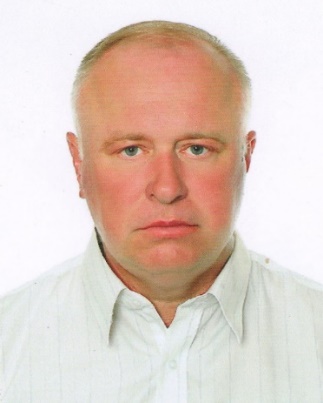 БАЛАХОВЦЕВА ОЛЕКСАНДРА             МИКОЛАЙОВИЧА                                  за 2021 рікПосада у фракції• член фракції Політичної партії "ОПОЗИЦІЙНА ПЛАТФОРМА                            "ЗА  ЖИТТЯ"Участь у постійних комісіях• член постійної комісії з питань законності та боротьби зі злочинністю.Під час виконання депутатських обов'язків мною відвідано 7 пленарних засідань районної ради із 10. Спільно з органами місцевого самоврядування беру активну участь у обговоренні та вирішенні нагальних проблем у виборчому окрузі.В здійсненні депутатської діяльності вважаю необхідним забезпечення своєчасного обґрунтованого реагування на звернення громадян, негайного вивчення причин виникнення проблем, внесення своїх пропозицій до органів влади по їх запобіганню. З метою підтримки зв’язку з виборцями, протягом звітного періоду мною проведено багато зустрічей з громадянами. Переважна частина звернень, пов’язаних з проблемами житлово-комунального господарства, була відпрацьована та вирішена, було розглянуто 32 звернення громадян.Приорітетом депутатської діяльності була підтримка дітей  та  молоді.Вирішив ряд питань по забезпеченню інвентарем спортивної школи з легкої атлетики.Сумісно з депутатом Енергодарської міської ради  Губаревим В.О. придбали спис для метання (чоловічий), з приватним підприємцем Жаховським Ю. придбали спис для дівчаток.При підтримці управління  освіти  та депутата Енергодарської міської ради  Бойко С.С. була придбана яма для стрибків у висоту.За свої кошти разом з приватним підприємцем Жаховським Ю.  побудували сектор для штовхання ядра, також організовували  поїздки дітей  на змагання  в м.Запоріжжя та  м.Нова Каховка.В подальшому буду прикладати зусилля в справі виховання молоді.